Муниципальное бюджетное общеобразовательное учреждениеПетрозаводского городского округа  «Лицей № 40»ИССЛЕДОВАТЕЛЬСКИЙ ПРОЕКТКамни и минералы                             Автор: Щелкунов Арсений,                                           ученик 3 Б класса МОУ «Лицей № 40», 9 лет.                                           Руководители: Е. Е. Жилина (мама);М. В. Медведкова,                                            кл. руководитель 3 Б кл. МОУ «Лицей № 40»Петрозаводск2015Величие и красоту нашей вселенной можно увидеть в любом природном явлении. Одно из прекрасных и удивительных отражений совершенства планеты – камни и минералы. На Земле бесчисленное множество разнообразных камней: красивых и не очень, разных цветов и форм. Они встречаются нам повсюду: лежащие вдоль проезжей дороги или на тропке в лесу, влажно поблескивающие на пляже или морском дне, сверкающие своими гранями в старинном бабушкином украшении... Красота! Рассматриваешь камни и думаешь: ведь в каждом из них есть какая-то тайна и множество загадок. И не все они, наверное, раскрыты и разгаданы. Вот и меня камни давно уже привлекают своими  секретами. Люблю собирать их, откапывая в земле, подбирая на улице, покупая в магазине. У меня уже есть своя маленькая коллекция камней. Люблю читать книги, узнавая, какие же секреты они таят в себе, сколько их, чем отличаются друг от друга и какую пользу приносят людям? А одну из своих последних находок решил изучить поподробнее и написать по ней исследовательскую работу.Цель  работы:  выяснить из каких минералов состоит найденный камень  и узнать, встречаются ли данные минералы в чистом виде в нашем краю.Задачи: Изучить литературу, Интернет-ресурсы по вопросам темы исследования; Изучить строение камня с помощью  микроскопа;Встретиться со специалистом и узнать характеристику камня;Посетить Музей геологии и минералов. Гипотеза проекта: найденный камень – обломок горной породы, состоящий из нескольких минералов.Период проведения исследования: 3 месяца: сентябрь - ноябрь 2015 года.      Методы исследования: анализ, оптическое исследование.Результат исследовательского проекта:Изучив литературу, Интернет-ресурсы по вопросам темы исследования, мы пришли к выводу, что найденный камень – это обломок горной породы, состоящий сразу из нескольких минералов (приложение, рис. № 1).Вкрапления минералов совсем небольшие, и чтобы рассмотреть их получше, я воспользовался электронным микроскопом LEVENHUK (приложение, рис. № 2). От камня отделили мелкие части и рассматривали под четырехкратным  увеличением. С помощью цифровой камеры микроскопа сделали снимки фрагментов камня. Розовый микроклин (приложение, рис. № 3)Белый полевой шпат (приложение, рис. № 4)Темный кварц (приложение, рис. № 5)У каждого минерала есть свое имя, свои особенные свойства, состав и облик. Воспользовавшись Интернет-ресурсами я составил краткое описание данных минералов: Минерал микроклин (приложение, рис. № 6)Свойства:цвет: белый, серый, зелёный, голубовато-зелёный, желтый, розовый, коричневатыйПрозрачность: от просвечивающего до непрозрачногоБлеск: стеклянныйМикроклин является важным сырьём для керамической промышленности, используется при производстве керамики, фарфора, фаянса. Зелёная разновидность микроклина — используется как поделочный камень.Минерал кварц  (приложение, рис. № 7)Свойства:цвет: бесцветный, розовый, белый, фиолетовый, серый, жёлтый, коричневый, чёрныйПрозрачность: прозрачныйБлеск: стеклянный, матовыйКварц — это один из первых минералов, который был открыт людьми. Он был обнаружен во время раскопок стоянок первобытного человека. Археологи нашли сделанное из этого камня оружие, орудия труда и украшения.Кварц получил широкое распространение в ювелирном деле. Чаще всего из него изготавливают вставки для брошей, сережек и колец, а так же вазы и чаши. Используется камень и в часовом деле, а в стекольной промышленности используется кварцевый песок в качестве главной составляющей части. Также его применяют для изготовления чистящих средств. Минерал полевой шпат   (приложение, рис. № 8)Свойства:цвет: от белого до синеватого или красноватого Прозрачность: от просвечивающего до прозрачногоБлеск: стеклянныйПолевой шпат издавна используется людьми. Например, секрет тончайшего и высококачественного китайского фарфора состоит именно в том, что в его составе содержится этот минерал. Сейчас он применяется при производстве стекла и керамики. Декоративные его разновидности используются для различного рода украшений. В конце своей исследовательской работы я посетил Музей геологии в Карельском научном центре РАН (приложение, рис. № 9, 10), где выяснил, что в чистом виде в Карелии встречаются все три минерала. Кварц, например, добывают совсем рядом с нами в карьере «Сулажгорский участок» и в Кондопожском карьере, микроклин – в карьерах Питкярантского района, а полевой шпат добывают на севере Карелии в Лоухском районе.А встреча с геологом Травиной Еленой Витальевной подтвердила мои предположения. Елена Витальевна дала подробную характеристику камня: данная горная порода состоит из белого связующего материала – карбонатной основы, небольших вкраплений темного кварца, розового микроклина и белого полевого шпата (приложение, рис. № 11).Вывод  По результатам исследовательского проекта я сделал вывод, что найденный мной камень – обломок горной породы, состоящий из нескольких минералов – микроклина, кварца и полевого шпата. В чистом виде в Карелии встречаются все три минерала.Список использованных источников и литературы:Гарри Лак, «Земля — наш дом». – Петрозаводск: Verso, 2005 г.Должанская Т.Ю, «Детская энциклопедия». -  РОСМЭН, 2009 г.Орлова Н., «Я познаю мир. Драгоценные камни и минералы», -  Астрель, АСТ, ИЗДАТЕЛЬСТВО, 2003 г.http://www.catalogmineralov.ru/deposit/kareliya/http://kartravel.ru/minerals.htmlhttp://all-minerals.ru/dolgo-budet-kareliya-snitsya/http://geo.web.ru/druza/L-Karel.htmhttp://www.mir-kamnej.ruhttp://geoschool.web.ru/library/field.htmlПриложение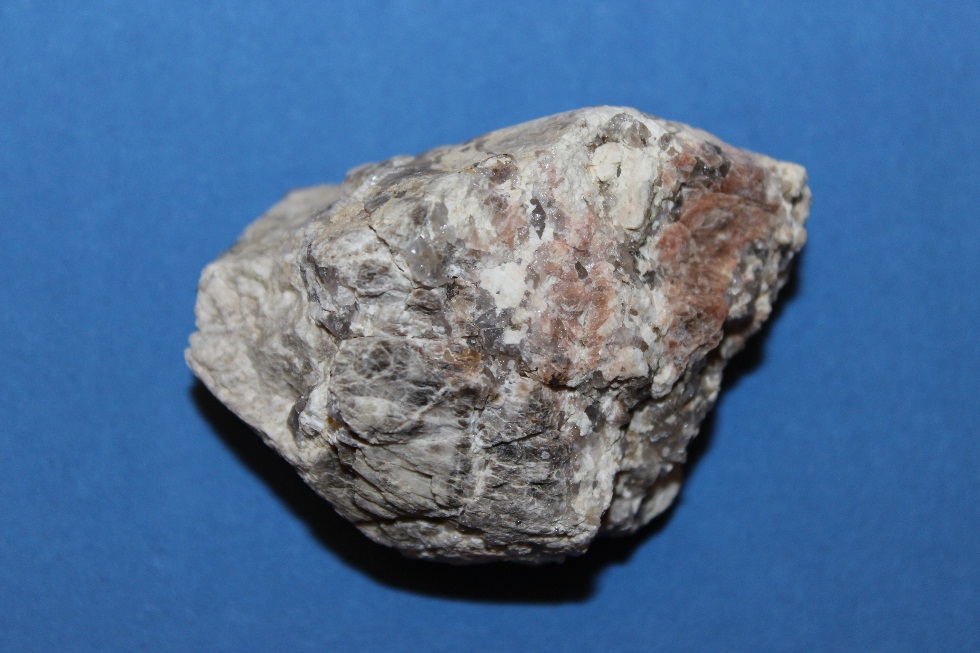 Рис. №1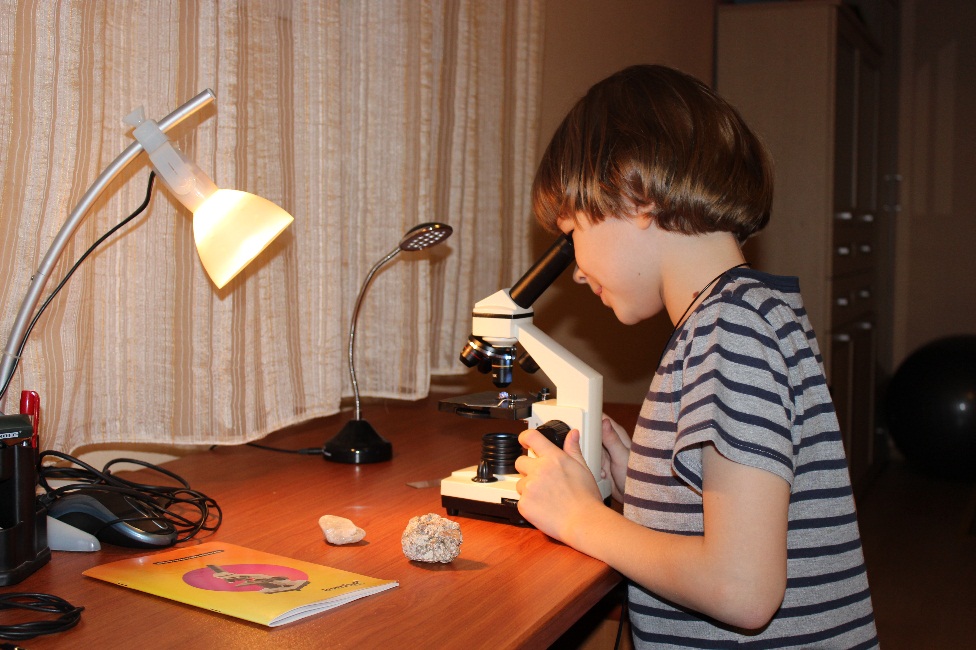 Рис. № 2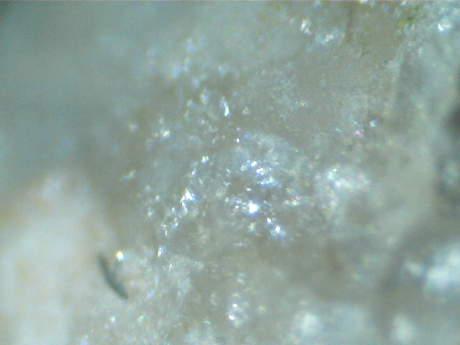 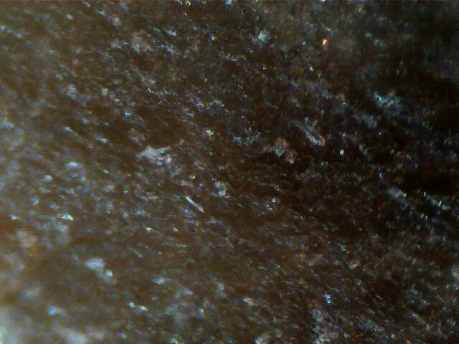 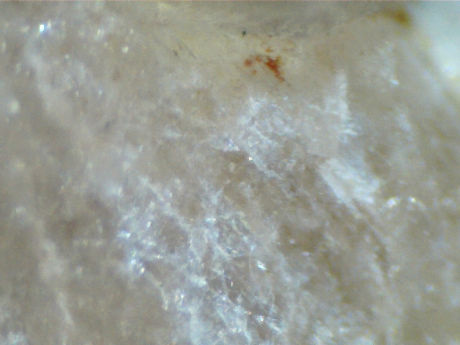 Рис. № 3                               Рис. № 4                              Рис. № 5               Рис. № 6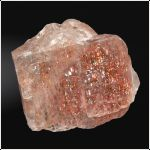                 Рис. № 7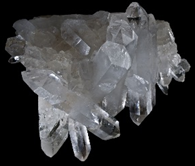                Рис. № 8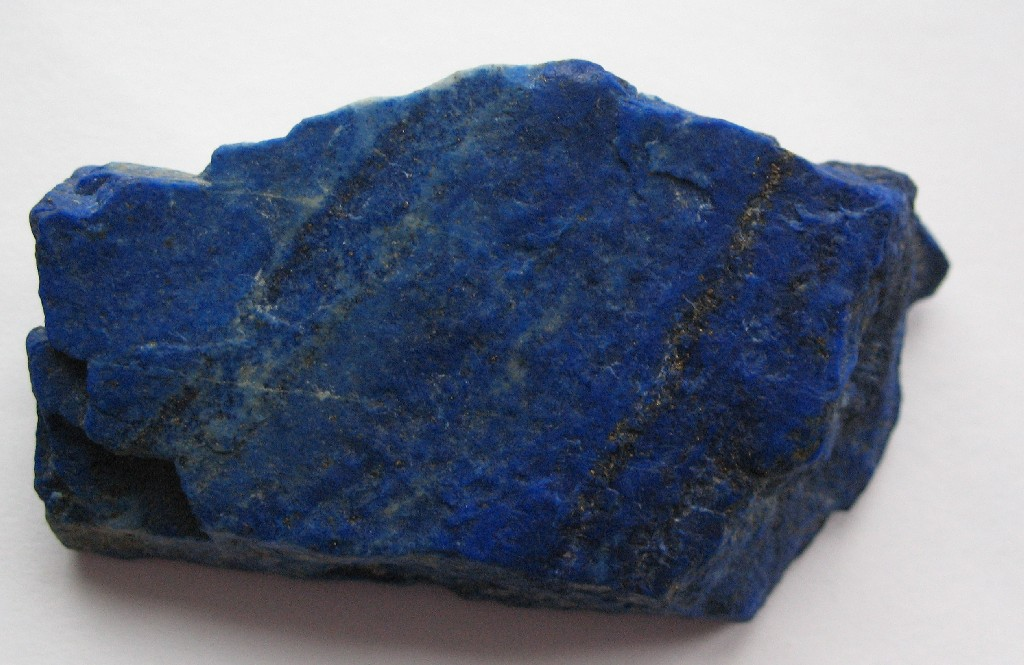     Рис. № 9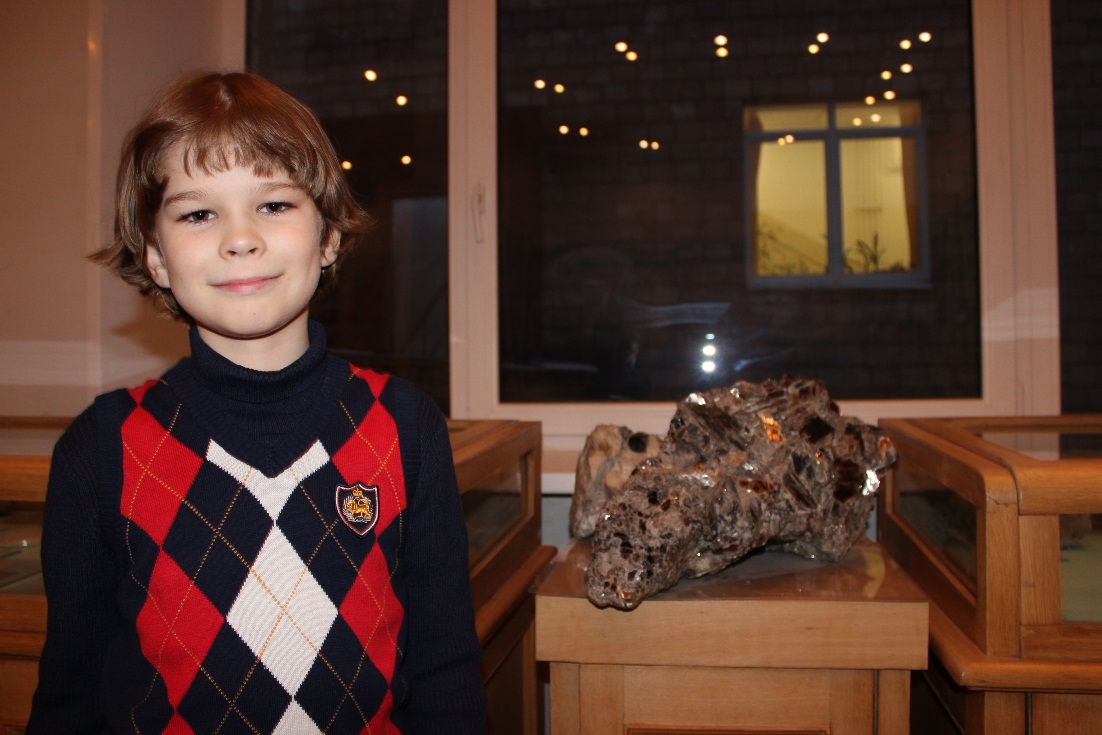     Рис. № 10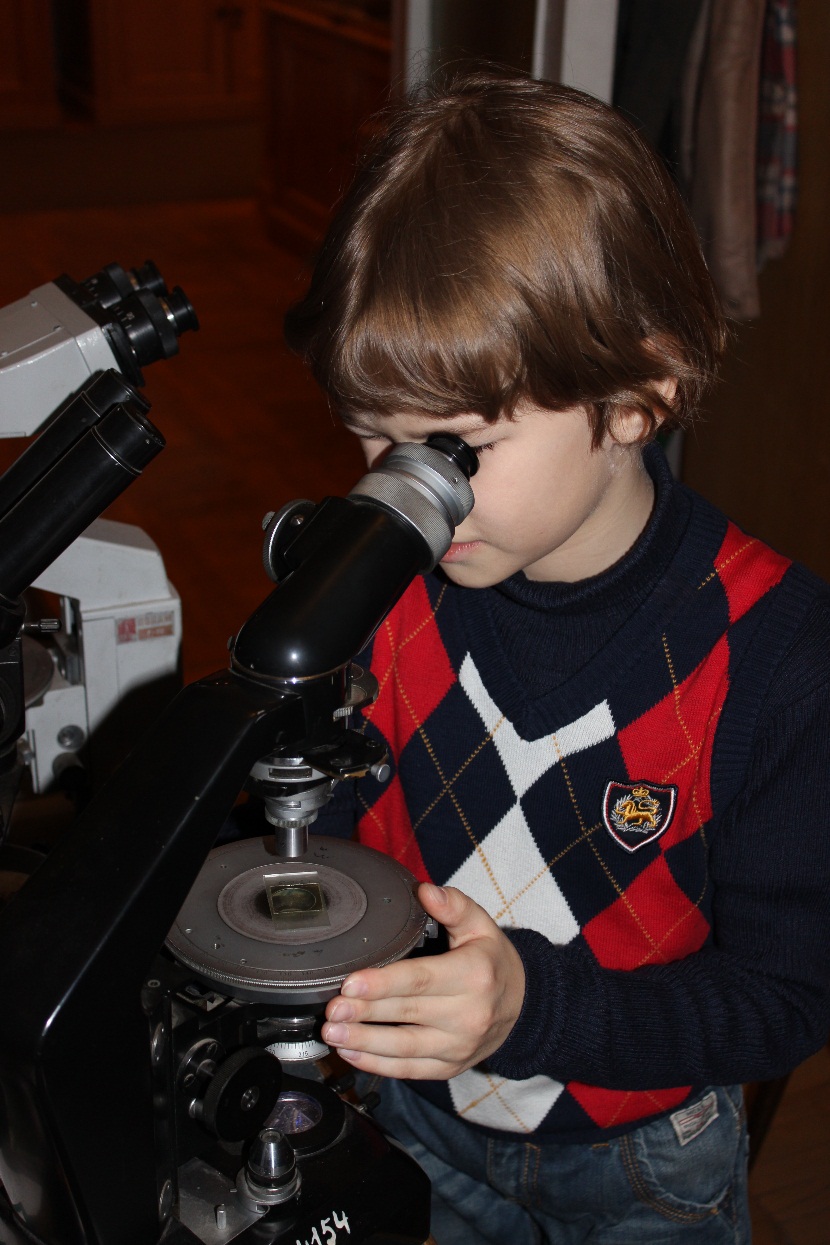           Рис. № 11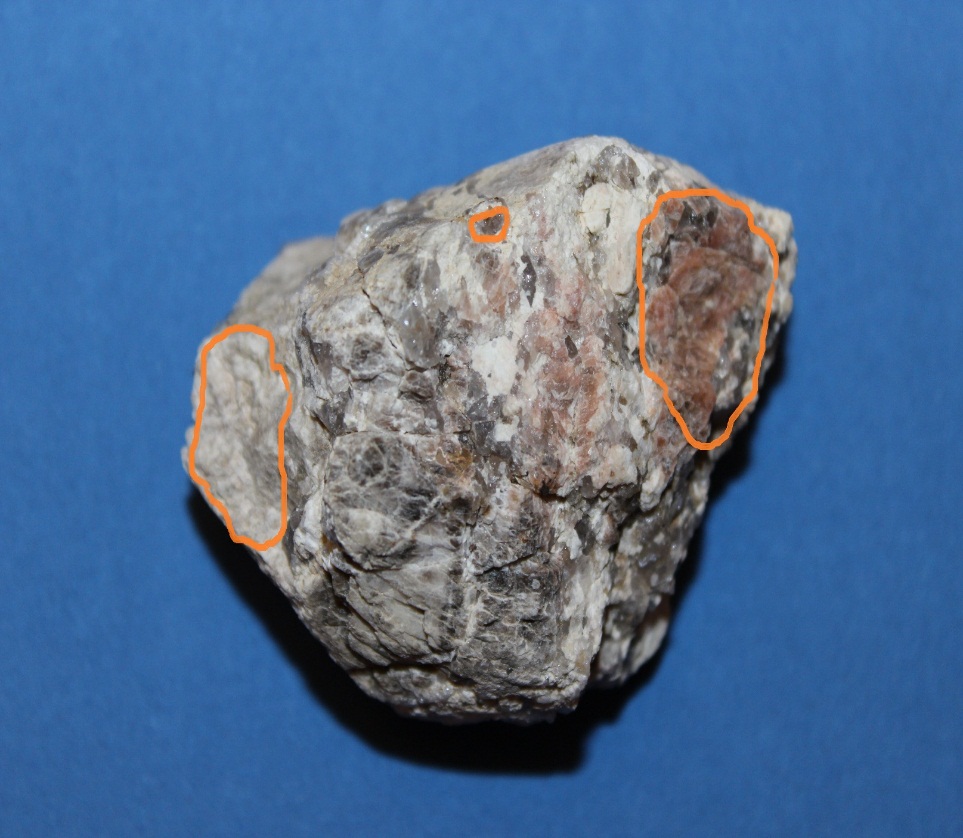 